Комунальний  навчальний заклад «Черкаський обласний інститут післядипломної освіти педагогічних працівників Черкаської обласної ради»Кафедра педагогіки та освітнього менеджментуПРОГРАМАОбласної науково-практичної конференції«СОЦІАЛЬНА ВІДПОВІДАЛЬНІСТЬ ПЕДАГОГА У ВИМІРІ АКСІОЛОГІЧНИХ ТРАНСФОРМАЦІЙ»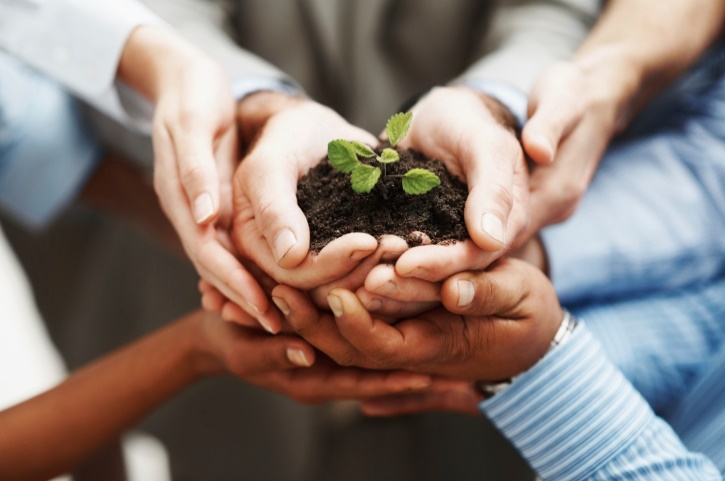 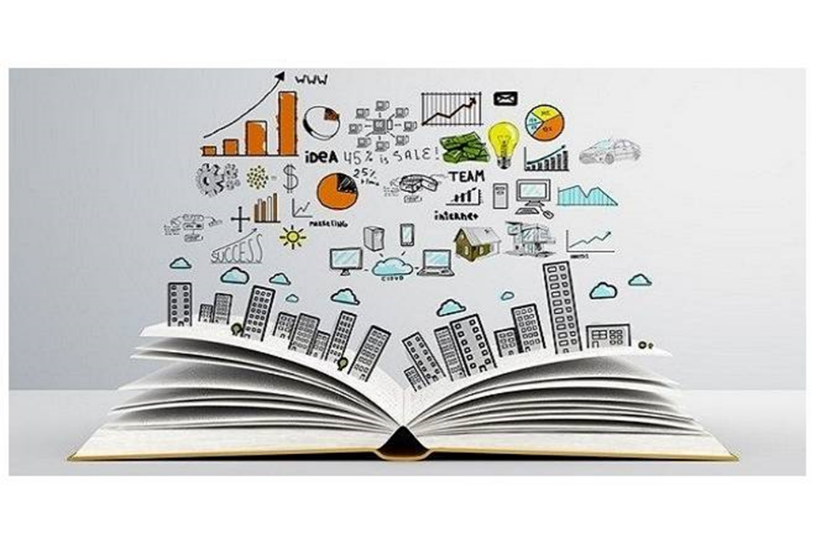 26 березня 2024 р.ЧеркасиНапрями конференціїАксіологічні трансформації суспільства та їх вплив на освітню сферу.Створення сприятливого середовища для реалізації соціальної відповідальності педагогів.Соціальна відповідальність педагогів у контексті інклюзивної освіти.Соціальне партнерство та співпраця педагогів з різними інституціями.Розвиток цифрової грамотності та медіаграмотності педагогів.Участь у конференції за покликанням:Zoom Конференціяhttps://us02web.zoom.us/j/89801166333?pwd=bnpMY1dKNmNWRWdpUkJBZzdDY3FhUT09Ідентифікатор конференції: 898 0116 6333Код доступу: 131497Початок роботи конференції  -  14.30Попередня реєстрація учасників конференції за посиланням:https://forms.gle/QLfa9VCWcKU36gWW7      Модератор конференції: Гаряча Світлана Анатоліївна, завідувач кафедри педагогіки та освітнього менеджменту КНЗ «Черкаський обласний інститут післядипломної освіти педагогічних працівників Черкаської обласної ради», кандидат педагогічних наукХід конференціїВітальне слово.Чепурна Наталія Миколаївна, ректор КНЗ «Черкаський обласний інститут післядипломної освіти педагогічних працівників Черкаської обласної ради», доктор філософії, кандидат педагогічних наук, доцент, Заслужений працівник освіти України.Концептуальні засади виховання смисложиттєвих цінностей у школярів.Журба Катерина Олександрівна, завідувач лабораторії національно-патріотичного виховання Інституту проблем виховання НАПН України, докор педагогічних наук, професор.Ментальна культура як соціальна відповідальність педагога у вимірі ціннісних трансформацій.Черкашина Тетяна Вікторівна, професор кафедри педагогіки та освітнього менеджменту КНЗ «Черкаський обласний інститут післядипломної освіти педагогічних працівників Черкаської обласної ради»,  доктор педагогічних наук.Гендерно-чутливий підхід в освітньому процесі як запорука успішного розвитку особистостіКрутенко Ольга Володимирівна, доцент кафедри педагогіки та освітнього менеджменту КНЗ «Черкаський обласний інститут післядипломної освіти педагогічних працівників Черкаської обласної ради»,  кандидат педагогічних наук.Створення атмосфери довіри, співпраці та взаємопідтримки в педагогічному колективі.Гаряча Світлана Анатоліївна, завідувач кафедри педагогіки та освітнього менеджменту КНЗ «ЧОІПОПП Черкаської обласної ради», кандидат педагогічних наукСоціальна відповідальність як особистісно-професійна якість сучасного педагога.Піковець Наталія Вікторівна, завідувач кафедри психології КНЗ «Черкаський обласний інститут післядипломної освіти педагогічних працівників Черкаської обласної ради», кандидат психологічних наук.Педагогіка партнерства як інструмент збереження ментального здоров’я учнівПідмогильна Вікторія Миколаївна, директор Смілянської загальноосвітньої школи І - ІІІ ступенів № 11 Смілянської міської ради Черкаської областіСоціальне партнерство та співпраця закладу загальної освіти з різними інституціями.Топчій Ірина Вікторівна, доцент кафедри педагогіки та освітнього менеджменту КНЗ «ЧОІПОПП Черкаської обласної ради», кандидат педагогічних наук, директор Черкаської міської гімназії ім. О.М. Луценка Черкаської міської ради Черкаської області. Медіаосвіта через оптику війни.Зоря Юлія Миколаївна, завідувач навчально-тренінгового центру STEM-освіти КНЗ «Черкаський обласний інститут післядипломної освіти педагогічних працівників Черкаської обласної ради», кандидат педагогічних наук.Інфомедійна грамотність педагогів  закладів дошкільної освіти в умовах цифрового суспільства.Ванько Ксенія Іванівна, методист відділу дошкільної освіти КНЗ «Черкаський обласний інститут післядипломної освіти педагогічних працівників Черкаської обласної ради».Деонтологія педагогічної поведінки в інклюзивному класі (відео).Басик Валерія Валеріївна, методист ресурсного центру підтримки інклюзивної освіти КНЗ «Черкаський обласний інститут післядипломної освіти педагогічних працівників Черкаської обласної ради».